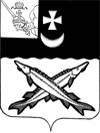  АДМИНИСТРАЦИЯ БЕЛОЗЕРСКОГО МУНИЦИПАЛЬНОГО РАЙОНА ВОЛОГОДСКОЙ ОБЛАСТИП О С Т А Н О В Л Е Н И Еот  11.11.2014 № 1472В соответствии  с  Федеральным  законом от 27.07.2010 № 210-ФЗ «Об организации предоставления государственных и муниципальных услуг», Федеральным законом от 06.10.2003 № 131-ФЗ «Об общих принципах организации местного самоуправления в Российской Федерации», постановлением Главы района от 17.11.2009  № 991 «О порядке разработки и утверждения административных регламентов предоставления муниципальных услуг органами местного самоуправления Белозерского муниципального района», Земельным кодексом  Российской Федерации от 25.10.2001  № 136-ФЗ, Федеральным законом от 21.12.2004 № 172-ФЗ «О переводе земель или земельных участков из одной категории в другую», Федеральным законом от 9.02.2009  № 8-ФЗ  «Об обеспечении доступа к информации о деятельности государственных органов и органов местного самоуправления», Федеральным законом от 24.07.2007 № 221-ФЗ  «О государственном кадастре недвижимости», Законом Вологодской области от 24.03.2005 № 1244-ОЗ «О полномочиях органов исполнительной государственной власти и органов местного самоуправления области при переводе земель или земельных участков из одной категории в другую»	ПОСТАНОВЛЯЮ:1. Утвердить административный регламент по предоставлению муниципальной услуги по  переводу  земельных участков  из одной категории  в  другую (прилагается).        2. Контроль за исполнением настоящего постановления возложить на заместителя  Главы  Белозерского  муниципального  района , начальника  Управления народно-хозяйственного  комплекса,  архитектуры и строительства (Лебедев В.Л.).3.  Постановление  администрации Белозерского   муниципального  района  от 29.12.2012 года  № 1339 «Об утверждении  административного  регламента по  предоставлению  муниципальной   услуги  по  переводу  земельного  участка  из одной  категории  в другую,  отнесению  земельного  участка  к определенной  категории   земель» признать   утратившим  силу.          4. Настоящее постановление вступает в силу с момента его официального опубликования в районной газете «Белозерье» и подлежит размещению на официальном сайте Белозерского муниципального района в информационно-телекоммуникационной сети «Интернет».          Глава района:                                Е.В. Шашкин                                                 УТВЕРЖДЕНпостановлением администрации  района от _______________  № _____АДМИНИСТРАТИВНЫЙ РЕГЛАМЕНТПО ПРЕДОСТАВЛЕНИЮ МУНИЦИПАЛЬНОЙ УСЛУГИ ПО ПЕРЕВОДУ ЗЕМЕЛЬНЫХ УЧАСТКОВ ИЗ ОДНОЙ КАТЕГОРИИ В ДРУГУЮ1. ОБЩИЕ ПОЛОЖЕНИЯ1.1. Административный регламент предоставления муниципальной услуги по переводу земельных участков из одной категории в другую устанавливает порядок и стандарт предоставления муниципальной услуги в случаях перевода:земельных участков, находящихся в муниципальной собственности Белозерского  муниципального  района, за исключением земель сельскохозяйственного назначения;земельных участков, находящихся в частной собственности, за исключением земель сельскохозяйственного назначения;земельных участков, находящихся в государственной собственности, до разграничения государственной собственности на землю, за исключением:- земель или земельных участков, необходимых для областных нужд, - земель сельскохозяйственного назначения или земельных участков в составе таких земель; - земель особо охраняемых территорий и объектов областного значения или земельных участков в составе таких земель.1.2. Заявителями при предоставлении муниципальной услуги являются  физическое или юридическое лицо (за исключением государственных органов и их территориальных органов, органов государственных внебюджетных фондов и их территориальных органов, органов местного самоуправления) либо их уполномоченные представители, обратившиеся в орган, предоставляющий государственные услуги, или в орган, предоставляющий муниципальные услуги, либо в организации, указанные в частях 2 и 3 статьи 1  Федерального закона № 210-ФЗ от 27.07.2010, или в организации, многофункциональный центр предоставления государственных и муниципальных услуг (далее - многофункциональный центр) - организация, созданная в организационно-правовой форме государственного или муниципального учреждения (в том числе являющаяся автономным учреждением), отвечающая требованиям, установленным настоящим Федеральным законом, и уполномоченная на организацию предоставления государственных и муниципальных услуг, в том числе в электронной форме, по принципу «одного окна», с запросом о предоставлении государственной или муниципальной услуги, выраженным в устной, письменной или электронной форме;физические и юридические лица(за исключением государственных органов и их территориальных органов, органов государственных внебюджетных фондов и их территориальных органов, органов местного самоуправления) или уполномоченные ими лица.1.3. Порядок информирования о предоставлении муниципальной услуги:       Место нахождения:Почтовый адрес Уполномоченного органа: 161200 Вологодская  область, Белозерский  район, город Белозерск,  улица Фрунзе , дом 35Телефон/факс: 881756 2-11-80Адрес электронной почты: beloadmin@vologda.ru;Телефон для информирования по вопросам, связанным с предоставлением муниципальной услуги : 2-11-80 (117); (119) ; 2-34-99Адрес официального сайта Уполномоченного органа в информационно-телекоммуникационной сети «Интернет» (далее – сайт органа в информационно-телекоммуникационной сети «Интернет»): http://belozer.ru;Адрес Единого портала государственных и муниципальных услуг (функций):www.gosuslugi.ruАдрес Портала государственных и муниципальных услуг (функций) области: www.gosuslugi.gov35.ru.График работы Уполномоченного органа:1.4. Способы и порядок получения информации о правилах предоставления муниципальной услуги:	Информацию о правилах предоставления муниципальной услуги заявитель может получить следующими способами: 	лично;	посредством телефонной, факсимильной связи;	посредством электронной связи, 	посредством почтовой связи;	на информационных стендах в помещениях Уполномоченного органа, МФЦ;в информационно-телекоммуникационных сетях общего пользования:- на официальном сайте Уполномоченного органа, МФЦ:     - на Едином портале государственных и муниципальных услуг (функций);- на Портале государственных и муниципальных услуг (функций) области.1.5. Информация о правилах предоставления муниципальной услуги, а также настоящий административный регламент и муниципальный правовой акт об его утверждении размещается на:информационных стендах Уполномоченного органа, МФЦ; в средствах массовой информации; на официальном сайте Уполномоченного органа, МФЦ органа в информационно-телекоммуникационной сети «Интернет»;на Едином портале государственных и муниципальных услуг (функций);на Портале государственных и муниципальных услуг (функций) Вологодской области.1.6. Информирование по вопросам предоставления муниципальной услуги осуществляется специалистами Уполномоченного органа, ответственными за информирование Специалисты Уполномоченного органа, ответственные за информирование, определяются муниципальным правовым актом руководителя Уполномоченного органа, который размещается на официальном сайте органа в информационно-телекоммуникационной сети «Интернет» и на информационном стенде Уполномоченного органа.1.7. Информирование о правилах предоставления муниципальной услуги осуществляется по следующим вопросам:Местонахождение Уполномоченного органа, его структурных подразделений, МФЦ;должностные лица и муниципальные служащие Уполномоченного органа, уполномоченные предоставлять муниципальную услугу и номера контактных телефонов; график работы Уполномоченного органа, МФЦ;адреса сайтов Уполномоченного органа, МФЦ органа в информационно-телекоммуникационной сети «Интернет»;адреса электронной почты Уполномоченного органа, МФЦ;нормативные правовые акты по вопросам предоставления муниципальной услуги, в том числе, настоящем административном регламенте (наименование, номер, дата принятия нормативного правового акта);административные процедуры предоставления муниципальной услуги;срок предоставления муниципальной услуги;порядок и формы контроля за предоставлением муниципальной услуги;основания для отказа в предоставлении муниципальной услуги;досудебный и судебный порядок обжалования действий (бездействия) должностных лиц и муниципальных служащих Уполномоченного органа, ответственных за предоставление муниципальной услуги, а также решений, принятых в ходе предоставления муниципальной услуги.иная информация о деятельности Уполномоченного органа, в соответствии с Федеральным законом от 9 февраля 2009 года № 8-ФЗ «Об обеспечении доступа к информации о деятельности государственных органов и органов местного самоуправления».1.8. Информирование (консультирование) осуществляется специалистами Уполномоченного органа (МФЦ), ответственными за информирование, при обращении заявителей за информацией лично, по телефону, посредством почты или электронной почты.Информирование проводится на русском языке в форме: индивидуального и публичного информирования.1.8.1. Индивидуальное устное информирование осуществляется должностными лицами, ответственными за информирование, при обращении заявителей за информацией лично или по телефону.Специалист, ответственный за информирование, принимает все необходимые меры для предоставления полного и оперативного ответа на поставленные вопросы, в том числе с привлечением других сотрудников. Если для подготовки ответа требуется продолжительное время, специалист, ответственный за информирование, может предложить заявителям обратиться за необходимой информацией в письменном виде, либо предложить возможность повторного консультирования по телефону через определенный промежуток времени, а также возможность ответного звонка специалиста, ответственного за информирование, заявителю для разъяснения.При ответе на телефонные звонки специалист, ответственный за информирование, должен назвать фамилию, имя, отчество, занимаемую должность и наименование структурного подразделения Уполномоченного органа. Устное информирование должно проводиться с учетом требований официально-делового стиля речи. Во время разговора необходимо произносить слова четко, избегать «параллельных разговоров» с окружающими людьми и не прерывать разговор по причине поступления звонка на другой аппарат. В конце информирования специалист, ответственный за информирование, должен кратко подвести итоги и перечислить меры, которые необходимо принять (кто именно, когда и что должен сделать).1.8.2. Индивидуальное письменное информирование осуществляется в виде письменного ответа на обращение заинтересованного лица, электронной почтой в зависимости от способа обращения заявителя за информацией.Ответ на заявление предоставляется в простой, четкой форме, с указанием фамилии, имени, отчества, номера телефона исполнителя и подписывается руководителем Уполномоченного органа.1.8.3. Публичное устное информирование осуществляется посредством привлечения средств массовой информации – радио, телевидения. Выступления должностных лиц, ответственных за информирование, по радио и телевидению согласовываются с руководителем Уполномоченного органа.	1.8.4. Публичное письменное информирование осуществляется путем публикации информационных материалов о правилах предоставления муниципальной услуги, а также настоящего административного регламента и муниципального правового акта об его утверждении:в средствах массовой информации;на официальном сайте органа в информационно-телекоммуникационной сети «Интернет»;на Едином портале государственных и муниципальных услуг (функций);на Портале государственных и муниципальных услуг (функций) Вологодской области;на информационных стендах Уполномоченного органа, МФЦ.	Тексты информационных материалов печатаются удобным для чтения шрифтом (размер шрифта не менее № 14), без исправлений, наиболее важные положения выделяются другим шрифтом (не менее № 18). В случае оформления информационных материалов в виде брошюр требования к размеру шрифта могут быть снижены (не менее - № 10).II. СТАНДАРТ  ПРЕДОСТАВЛЕНИЯ  МУНИЦИПАЛЬНОЙ  УСЛУГИ2.1. Наименование  муниципальной услугиПеревод  земельных  участков  из одной  категории  в другую.2.2. Наименование  органа  местного  самоуправления, предоставляющего  муниципальную  услугу:2.2.1. Муниципальная  услуга  предоставляется:Администрацией  Белозерского   муниципального  района  (далее – Уполномоченный орган) и Управлением   имущественных отношений    Белозерского  муниципального  района  (далее – орган обеспечивающий  выполнение  полномочий   Уполномоченного  органа).2.2.2. Должностные лица, ответственные за предоставление муниципальной услуги, определяются решением Уполномоченного органа, который размещается на официальном сайте Уполномоченного органа, на информационном стенде  в Уполномоченном органе.2.2.3. Не допускается требовать от заявителя осуществления действий, в том числе согласований, необходимых для получения муниципальной услуги и связанных с обращением в иные органы и организации, не предусмотренных настоящим административным регламентом.2.3. Результат  предоставления  муниципальной   услуги:Результатом предоставления муниципальной услуги являются:1) перевод земельных участков из одной категории в другую;2) отказ в переводе земельных участков из одной категории в другую.2.4. Срок предоставления  муниципальной  услуги:2.4.1. Срок предоставления муниципальной услуги составляет:Срок предоставления муниципальной услуги до двух месяцев со дня поступления ходатайства.2.5.Перечень  нормативных правовых актов, регулирующих отношения,  возникающие  в связи  с предоставлением  муниципальной  услуги:Земельный кодекс Российской Федерации от 25 октября 2001 года № 136-ФЗ;Федеральный закон от 21 декабря 2004 года № 172-ФЗ «О переводе земель или земельных участков из одной категории в другую»;Федеральный закон от 9 февраля 2009 года № 8-ФЗ    «Об обеспечении доступа к информации о деятельности государственных органов и органов местного самоуправления»;Федеральный закон от 27 июля 2010 года № 210-ФЗ   «Об организации предоставления государственных и муниципальных услуг»;Федеральный закон от 24 июля 2007 года № 221-ФЗ «О государственном кадастре недвижимости»;Закон Вологодской области от 24 марта 2005 года № 1244-ОЗ            «О полномочиях органов исполнительной государственной власти и органов местного самоуправления области при переводе земель или земельных участков из одной категории в другую».2.6. Исчерпывающий перечень документов, необходимых в соответствии с нормативными правовыми актами для предоставления муниципальной услуги и услуг, которые являются необходимыми и обязательными для предоставления муниципальной услуги, подлежащих представлению заявителем:2.6.1.Для предоставления земельных участков, находящихся в муниципальной собственности, на которых расположены здания, строения, сооружения заявитель представляет:1)  заявление о переводе земель из одной категории в другую или заявление о переводе земельных участков из состава земель одной категории в другую (далее – заявление о переводе) по форме, указанной в приложении 1 к настоящему Административному регламенту;В заявлении о переводе земельных участков из состава земель одной категории в другую указываются:- кадастровый номер земельного участка;- категория земель, в состав которых входит земельный участок, и категория земель, перевод в состав которых предполагается осуществить;- обоснование перевода земельного участка из состава земель одной категории в другую;- права на земельный участок.2) копии документов, удостоверяющих личность заявителя - физического лица;3) документы, подтверждающие полномочия лица на представление интересов заявителя, или надлежаще заверенные копии таких документов:оформленная в соответствии с законодательством Российской Федерации доверенность (для физических лиц);оформленная в соответствии с законодательством Российской Федерации доверенность, заверенная печатью заявителя и подписанная руководителем заявителя или уполномоченным этим руководителем лицом (для юридических лиц);копия решения о назначении или об избрании либо приказа о назначении физического лица на должность, в соответствии с которым такое физическое лицо обладает правом действовать от имени заявителя без доверенности;4) согласие правообладателя земельного участка на перевод земельного участка из состава земель одной категории в другую.2.6.2. Заявление и документы, прилагаемые к заявлению (или их копии), должны быть составлены на русском языке.2.6.3. Заявление о предоставлении муниципальной услуги и прилагаемые документы представляются заявителем в Уполномоченный орган на бумажном носителе непосредственно или направляются заказным почтовым отправлением с уведомлением о вручении и описью вложения.Заявитель вправе направить заявление и прилагаемые документы в электронной форме с использованием федеральной государственной информационной системы «Единый портал государственных и муниципальных услуг (функций)» либо государственной информационной системы «Портал государственных и муниципальных услуг (функций) Вологодской области».Заявление и прилагаемые документы, направляемые в электронном виде, подписываются допустимым видом электронной подписи.	2.6.4. Соответствующее заявление может быть подано через многофункциональный центр (при условии заключения соглашений о взаимодействии с МФЦ).	2.6.5. Заявитель предоставляет либо оригиналы всех документов, предусмотренных пунктом 2.6.1 настоящего Административного регламента, либо  их нотариально заверенные копии, либо верность их должна быть засвидетельствована подписью руководителя или уполномоченного на то должностного лица и печатью предприятия, учреждения, организации, выдавших копию, либо их незаверенные копии при предъявлении оригинала документа (копия документа сверяется с оригиналом лицом, принимающим документы).2.7.Исчерпывающий перечень документов, необходимых в соответствии с нормативными правовыми актами для предоставления муниципальной услуги и услуг, которые являются необходимыми и обязательными для предоставления муниципальной услуги, которые находятся в распоряжении государственных органов, органов местного самоуправления и иных организаций и которые заявитель вправе представить: 2.7.1. Заявитель вправе представить:1) выписку из государственного кадастра недвижимости относительно сведений о земельном участке, перевод которого из состава земель одной категории в другую предполагается осуществить, или кадастровый паспорт такого земельного участка;2)  выписку из единого государственного реестра индивидуальных предпринимателей или выписка из единого государственного реестра юридических лиц;3) выписка из Единого государственного реестра прав на недвижимое имущество и сделок с ним о правах на земельный участок, перевод которого из состава земель одной категории в другую предполагается осуществить;4) заключение государственной экологической экспертизы в случае, если ее проведение предусмотрено федеральными законами.2.7.2. Документы, указанные в пункте 2.7.1  (их копии, сведения, содержащиеся в них), запрашиваются в государственных органах, органах местного самоуправления и иных организациях, в распоряжении которых находятся указанные документы, и не могут быть затребованы у заявителя, при этом заявитель вправе предоставить их самостоятельно.2.7.3. Запрещено требовать от заявителя представления документов и информации или осуществления действий, представление или осуществление которых не предусмотрено нормативными правовыми актами, регулирующими отношения, возникающие в связи с предоставлением муниципальной услуги.2.8.Исчерпывающий  перечень  оснований  для  отказа  в приеме  документов, необходимых  для предоставления  муниципальной   услугиОснования для отказа в приеме документов законодательством не предусмотрены.2.9.Исчерпывающий перечень оснований для  отказа в предоставлении муниципальной услуги:2.9.1. Основаниями для отказа в предоставлении муниципальной услуги являются:1) установления в соответствии с федеральными законами ограничения перевода земель или земельных участков в составе таких земель из одной категории в другую либо запрета на такой перевод;2) наличия отрицательного заключения государственной экологической экспертизы в случае, если ее проведение предусмотрено федеральными законами;3) установления несоответствия испрашиваемого целевого назначения земель или земельных участков утвержденным документам территориального планирования и документации по планировке территории, землеустроительной документации.2.9.2. После устранения причин, послуживших основаниями для принятия решения об отказе в предоставлении муниципальной услуги, заявитель вправе вновь обратиться в Уполномоченный орган в порядке, установленном настоящим Административным регламентом.2.9.3. Решение об отказе должно содержать основания отказа с обязательной ссылкой на нарушения.2.10. Перечень услуг, которые являются необходимыми и обязательными для предоставления муниципальной услуги:       Перевод  земельных  участков  из одной  категории  в другую.2.11. Порядок, размер и основания взимания пошлины или иной платы, взимаемой за предоставление муниципальной услугиПредоставление муниципальной услуги осуществляется на безвозмездной основе.2.12.Максимальный срок ожидания в очереди при подаче запроса о предоставлении муниципальной услуги и при получении результата предоставленной муниципальной услуги:Время ожидания в очереди при подаче заявления о предоставлении муниципальной услуги и при получении результата предоставления муниципальной услуги не должно превышать 15 минут.2.13. Срок регистрации запроса заявителя о предоставлении муниципальной услуги:2.13.1. Специалист, ответственный за прием и регистрацию заявления, регистрирует заявление о предоставлении муниципальной услуги в день его поступления в Журнале регистрации заявлений (далее также - Журнал регистрации).При поступлении заявления в электронном виде в нерабочее время оно регистрируется специалистом, ответственным за прием и регистрацию заявления, в Журнале регистрации в ближайший рабочий день, следующий за днем поступления указанного заявления.2.13.2. В случае если заявитель направил заявление о предоставлении муниципальной услуги в электронном виде, специалист, ответственный за прием и регистрацию заявления, в течение 3 дней со дня поступления такого заявления проводит проверку электронной подписи, которой подписаны заявление и прилагаемые документы.Проверка осуществляется с использованием имеющихся средств электронной подписи или средств информационной системы головного удостоверяющего центра, которая входит в состав инфраструктуры, обеспечивающей информационно-технологическое взаимодействие действующих и создаваемых информационных систем, используемых для предоставления муниципальной услуги. Проверка электронной подписи также осуществляется с использованием средств информационной системы аккредитованного удостоверяющего центра.2.14.	Требования к помещениям, в которых предоставляется муниципальная услуга:2.14.1.	Центральный вход в здание Администрации  Белозерского  муниципального  района , в котором предоставляется муниципальная услуга, оборудуется вывеской, содержащей информацию о наименовании и режиме работы.2.14.2.	Помещения, предназначенные для предоставления муниципальной услуги, соответствуют санитарным правилам и нормам.В помещениях на видном месте помещаются схемы размещения средств пожаротушения и путей эвакуации в экстренных случаях. Помещения для приема граждан оборудуются противопожарной системой и средствами пожаротушения, системой оповещения о возникновении чрезвычайной ситуации, системой охраны.2.14.3.	Места информирования, предназначенные для ознакомления заявителя с информационными материалами, оборудуются информационным стендом.Настоящий административный регламент, муниципальный правовой акт об его утверждении, нормативные правовые акты, регулирующие предоставление муниципальной услуги, доступны для ознакомления на бумажных носителях, а также в электронном виде (информационные системы общего пользования).2.14.4.	Места ожидания и приема заявителей соответствуют комфортным условиям, оборудованы столами, стульями для возможности оформления документов, обеспечиваются канцелярскими принадлежностями. Прием заявителей осуществляется в специально выделенных для этих целей помещениях - местах предоставления муниципальной услуги.Кабинеты ответственных должностных лиц оборудуются информационными табличками (вывесками) с указанием номера кабинета и наименования отдела. Таблички на дверях или стенах устанавливаются таким образом, чтобы при открытой двери таблички были видны и читаемы.2.14.5.	Вход в здание Администрации  Белозерского  муниципального  района, где ведется прием граждан, оборудуется кнопкой вызова с информационной табличкой, которая расположена на высоте, обеспечивающей беспрепятственный доступ лиц с ограниченными возможностями здоровья. На автомобильных стоянках у зданий, в которых исполняется муниципальная услуга, предусматриваются места для парковки автомобилей лиц с ограниченными возможностями здоровья.2.15.Показатели доступности и качества муниципальной услугиПоказатели доступности: а)	своевременность и полнота предоставляемой информации о муниципальной услуге, в том числе на Портале государственных и муниципальных услуг (функций) области; б)	установление должностных лиц Управления   имущественных отношений , обеспечивающего  выполнение  полномочий   Администрации  Белозерского  района , ответственных за предоставление муниципальной услуги;в)	доступность для маломобильных групп населения: вход в здание оборудован кнопкой вызова с информационной табличкой, которая расположена на высоте, обеспечивающей беспрепятственный доступ лиц с ограниченными возможностями здоровья, включая лиц, использующих кресла-коляски.Показатели качества:а)	соблюдение сроков и последовательности выполнения всех административных процедур, предусмотренных настоящим Административным регламентом;б)	количество обоснованных обращений граждан о несоблюдении порядка выполнения административных процедур, сроков предоставления муниципальной услуги, истребовании должностными лицами Управления   имущественных отношений, обеспечивающего  выполнение  полномочий   Администрации  Белозерского  района документов, не предусмотренных настоящим административным регламентом.2.16. Перечень классов средств электронной подписи, которые допускаются к использованию при обращении за получением муниципальной услуги, оказываемой с применением усиленной квалифицированной электронной подписиПеречень классов средств электронной подписи, которые допускаются к использованию при обращении за получением муниципальной услуги по переводу земельных участков из одной категории в другую, оказываемой с применением усиленной квалифицированной электронной подписи, определяется на основании модели угроз безопасности информации в информационной системе, используемой в целях приема обращений за получением муниципальной услуги и (или) предоставления такой услуги.III. СОСТАВ, ПОСЛЕДОВАТЕЛЬНОСТЬ И СРОКИ ВЫПОЛНЕНИЯ АДМИНИСТРАТИВНЫХ ПРОЦЕДУР, ТРЕБОВАНИЯ К ПОРЯДКУ ИХ ВЫПОЛНЕНИЯ, В ТОМ ЧИСЛЕ ОСОБЕННОСТИ ВЫПОЛНЕНИЯ АДМИНИСТРАТИВНЫХ ПРОЦЕДУР В ЭЛЕКТРОННОЙ ФОРМЕ, А ТАКЖЕ ОСОБЕННОСТИ ВЫПОЛНЕНИЯ АДМИНИСТРАТИВНЫХ ПРОЦЕДУР В МНОГОФУНКЦИОНАЛЬНЫХ ЦЕНТРАХ3.1. Предоставление муниципальной услуги включает в себя следующие административные процедуры:1) прием и регистрация заявления и приложенных к нему документов;2) рассмотрение заявления и документов;3)принятие решения о переводе (об отказе в переводе) земельного участка из одной категории в другую и направление решения Уполномоченного органа о переводе (об отказе в переводе) земельных участков из одной категории в другую заявителю (представителю заявителя).3.2. Последовательность административных процедур при предоставлении муниципальной услуги приведена в блок-схеме (приложение 2 к Административному регламенту).3.3. Прием и регистрация заявления и приложенных к нему документов3.3.1. Основанием для начала административной процедуры является поступление в Уполномоченный орган заявления о переводе (в том числе поступившего из МФЦ) и приложенных к нему документов.3.3.2. Заявление, поступившее непосредственно от заявителя, посредством факсимильной или почтовой связи принимается и регистрируется в день поступления специалистом, ответственным за прием документов  Уполномоченного органа. При личном обращении заявителя в Уполномоченный орган по его просьбе делается отметка о приеме заявления на копии или втором экземпляре с указанием даты приема заявления, количества принятых листов.3.3.3. При личном обращении заявитель предварительно может получить консультацию специалиста Уполномоченного органа, ответственного за информирование, в отношении порядка представления и правильности оформления заявления.3.3.4. В рассмотрении заявления может быть отказано в случае, если:1) с заявлением обратилось ненадлежащее лицо;2) к заявлению приложены документы, состав, форма или содержание которых не соответствуют требованиям земельного законодательства.Заявление, не подлежащее рассмотрению по указанным основаниям, подлежит возврату заинтересованному лицу в течение тридцати дней со дня его поступления с указанием причин, послуживших основанием для отказа в принятии заявления для рассмотрения.После устранения причин возврата документов заявитель вправе повторно обратиться в Уполномоченный орган в порядке, установленном настоящим административным регламентом.3.3.5. В день регистрации указанное заявление с приложенными документами специалист, ответственный за прием документов  Уполномоченного органа передает руководителю Уполномоченного органа.3.3.6. Результатом выполнения административной процедуры является получение заявления с приложенными к нему документами руководителю Уполномоченного органа.Рассмотрение заявления и документов, принятие решения по переводу земельных участков из одной категории в другую, решения об отказе в переводе земельного участка:3.4.1. Основанием для начала административной процедуры является получение заявления и прилагаемых к нему документов руководителем Уполномоченного органа.3.4.2.   Руководитель Уполномоченного органа не позднее рабочего дня, следующего за днем передачи заявления и прилагаемых к нему документов, определяет специалиста, ответственного за рассмотрение заявления (далее – ответственный исполнитель), путем наложения соответствующей визы на заявление и передает указанные документы ответственному исполнителю.3.4.3. Ответственный исполнитель в течение 5 календарных дней со дня регистрации заявления и прилагаемых к нему документов рассматривает представленные документы. 3.4.4. В случае выявления указанных в пункте 2.9.2. настоящего Административного регламента оснований для отказа в рассмотрении заявления о переводе, ответственный исполнитель в течение 7 рабочих дней с даты регистрации заявления о переводе готовит проект письма об отказе в рассмотрении заявления о переводе (далее – письмо об отказе).Письмо об отказе направляется заявителю почтовым отправлением с уведомлением. Указанные документы могут быть выданы специалистом, ответственным за направление исходящей корреспонденции, заявителю лично под роспись.3.4.5. В случае,  если документ, указанный в пункте 2.7.1 настоящего Административного регламента, заявителем не представлен, ответственный исполнитель формирует и направляет межведомственный запрос (запросы):1) выписку из государственного кадастра недвижимости относительно сведений о земельном участке, перевод которого из состава земель одной категории в другую предполагается осуществить, или кадастровый паспорт такого земельного участка в Росреестр;2)  выписку из единого государственного реестра индивидуальных предпринимателей или выписка из единого государственного реестра юридических лиц в ФНС России;3) выписку из Единого государственного реестра прав на недвижимое имущество и сделок с ним о правах на земельный участок, перевод которого из состава земель одной категории в другую предполагается осуществить в Росреестр;4) заключение государственной экологической экспертизы в случае, если ее проведение предусмотрено федеральными законами в Департамент природных ресурсов и охраны окружающей среды области.Максимальный срок выполнения данного действия составляет 5 календарных дней.3.5. Принятие решения о переводе (об отказе в переводе) земельного участка из одной категории в другую и направление решения Уполномоченного органа о переводе (об отказе в переводе) земельных участков из одной категории в другую заявителю (представителю заявителя), направление заявителю результата предоставления услуги.3.5.1. По результатам рассмотрения заявления и документов, включая поступившие на запросы Уполномоченного органа ответы и документы из органов, участвующих в межведомственном электронном взаимодействии, ответственный исполнитель устанавливает наличие или отсутствие оснований, указанных в пункте 2.9.2 настоящего Административного регламента, и обеспечивает оформление  проекта одного из следующих документов:1) акт о переводе земель или земельных участков в составе таких земель из одной категории в другую 2) акт об отказе в переводе земель или земельных участков в составе таких земель из одной категории в другую при наличии оснований, указанных в пункте 2.9.2 настоящего Административного регламента, при выявлении таких оснований.Акт о переводе земель или земельных участков должен содержать следующие сведения:1) основания изменения категории земель;2) границы и описание местоположения земель, для земельных участков также их площадь и кадастровые номера;3) категория земель, перевод из которой осуществляется;4) категория земель, перевод в которую осуществляется.Акт о переводе земель или земельных участков не может быть принят на определенный срок.Акт о переводе земель или земельных участков либо акт об отказе в переводе земель или земельных участков направляется заинтересованному лицу в течение четырнадцати дней со дня принятия такого акта.Акт о переводе земель или земельных участков либо акт об отказе в переводе земель или земельных участков может быть обжалован в суд.3.5.2. Ответственный исполнитель направляет копию такого акта в течение пяти дней со дня его принятия в федеральный орган исполнительной власти, уполномоченный на осуществление государственного кадастрового учета недвижимого имущества и ведение государственного кадастра недвижимостиIV. ФОРМЫ КОНТРОЛЯ ЗА ИСПОЛНЕНИЕМ АДМИНИСТРАТИВНОГО РЕГЛАМЕНТА4.1.	Контроль за соблюдением и исполнением должностными лицами Уполномоченного органа, положений административного регламента и иных нормативных правовых актов, устанавливающих требования к предоставлению муниципальной услуги должностными лицами и муниципальными служащими Уполномоченного органа, а также за принятием ими решений включает в себя общий, текущий контроль.4.2. Общий контроль над полнотой и качеством предоставления муниципальной услуги осуществляет руководитель Уполномоченного органа.4.3. Текущий контроль осуществляется путем проведения плановых и внеплановых проверок полноты и качества исполнения положений настоящего административного регламента, иных нормативных правовых актов Российской Федерации и Вологодской области, устанавливающих требования к предоставлению муниципальной услуги.Периодичность проверок – плановые 1 раз в год, внеплановые – по конкретному обращению заявителя.При проведении проверки могут рассматриваться все вопросы, связанные с предоставлением муниципальной услуги (комплексные проверки) или отдельные вопросы (тематические проверки). Вид проверки и срок ее проведения устанавливаются муниципальным правовым актом о проведении проверки с учетом периодичности комплексных проверок не менее 1 раза в год и тематических проверок – 2 раза в год.По результатам текущего контроля составляется справка о результатах текущего контроля и выявленных нарушениях, которая представляется руководителю Уполномоченного органа в течение 10 рабочих дней после завершения проверки.4.4. Должностные лица, ответственные за предоставление муниципальной услуги, несут персональную ответственность за соблюдение порядка предоставления муниципальной услуги.4.5. По результатам  проведенных проверок в случае выявления нарушений законодательства и настоящего административного регламента осуществляется привлечение виновных должностных лиц Уполномоченного органа к ответственности в соответствии с действующим законодательством Российской Федерации.4.6. Ответственность за неисполнение, ненадлежащее исполнение возложенных обязанностей по предоставлению муниципальной услуги, предусмотренная в соответствии с Трудовым Кодексом Российской Федерации, Кодексом Российской Федерации об административных правонарушениях возлагается на лиц, замещающих должности в Уполномоченном органе, ответственных за предоставление муниципальной услуги.V. ДОСУДЕБНЫЙ (ВНЕСУДЕБНЫЙ) ПОРЯДОК ОБЖАЛОВАНИЯ РЕШЕНИЙ И ДЕЙСТВИЙ (БЕЗДЕЙСТВИЯ) ОРГАНА, ПРЕДОСТАВЛЯЮЩЕГО МУНИЦИПАЛЬНУЮ УСЛУГУ, ЕГО ДОЛЖНОСТНЫХ ЛИЦ ЛИБО МУНИЦИПАЛЬНЫХ СЛУЖАЩИХ5.1. Заявитель имеет право на досудебное (внесудебное) обжалование, оспаривание решений, действий (бездействия), принятых (осуществленных)  при предоставлении муниципальной услуги.Обжалование заявителями решений, действий (бездействия), принятых (осуществленных) в ходе предоставления муниципальной услуги в досудебном (внесудебном) порядке, не лишает их права на обжалование указанных решений, действий (бездействия) в судебном порядке.5.2. Предметом досудебного (внесудебного) обжалования могут быть решения (действия, бездействие), принятые (осуществленные) при предоставлении муниципальной услуги. Заявитель может обратиться с жалобой, в том числе в следующих случаях:нарушение срока регистрации запроса заявителя о предоставлении муниципальной услуги;нарушение срока предоставления муниципальной услуги;требование у заявителя документов, не предусмотренных нормативными правовыми актами Российской Федерации, нормативными правовыми актами области для предоставления муниципальной услуги, муниципальными правовыми актами муниципального образования;отказ заявителю в приеме документов, предоставление которых предусмотрено нормативными правовыми актами Российской Федерации, нормативными правовыми актами области для предоставления муниципальной услуги, муниципальными правовыми актами муниципального образования;отказ в предоставлении муниципальной услуги, если основания отказа не предусмотрены федеральными законами и принятыми в соответствии с ними иными нормативными правовыми актами Российской Федерации, нормативными правовыми актами области, муниципальными правовыми актами муниципального образования;затребование с заявителя при предоставлении муниципальной  услуги платы, не предусмотренной нормативными правовыми актами Российской Федерации, нормативными правовыми актами области, муниципальными правовыми актами муниципального образования;отказ органа, предоставляющего муниципальную услугу, муниципального служащего либо должностного лица органа, предоставляющего муниципальную услугу, в исправлении допущенных опечаток и ошибок в выданных в результате предоставления муниципальной услуги документах либо нарушение установленного срока таких исправлений.5.3. Основанием для начала процедуры досудебного (внесудебного) обжалования является поступление жалобы заявителя в Уполномоченный орган.Жалоба  может  быть направлена  по  почте, через многофункциональный  центр, с использованием информационно-телекоммуникационной  сети «Интернет», официального  сайта органа, предоставляющего  муниципальную   услугу,  единого  портала  государственных  и  муниципальных услуг либо регионального  портала государственных  и муниципальных услуг,  а также может быть принята при личном приеме заявителя.    5.4. В досудебном порядке могут быть обжалованы действия (бездействие) и решения:должностных лиц Уполномоченного органа, муниципальных служащих – руководителю Уполномоченного органа в соответствии с муниципальным правовым актом;МФЦ - в Уполномоченный орган, заключивший соглашение о взаимодействии с многофункциональным центром.   5.5. Жалоба должна содержать:Наименование Уполномоченного органа, должностного лица Уполномоченного органа либо муниципального служащего, решения и действия (бездействие) которых обжалуются;фамилию, имя, отчество (последнее - при наличии), сведения о месте жительства заявителя - физического лица либо наименование, сведения о месте нахождения заявителя - юридического лица, а также номер (номера) контактного телефона, адрес (адреса) электронной почты (при наличии) и почтовый адрес, по которым должен быть направлен ответ заявителю;сведения об обжалуемых решениях и действиях (бездействии) Уполномоченного органа, должностного лица Уполномоченного органа либо муниципального служащего;доводы, на основании которых заявитель не согласен с решением и действием (бездействием) Уполномоченного органа, должностного лица Уполномоченного органа либо муниципального служащего. Заявителем могут быть представлены документы (при наличии), подтверждающие доводы заявителя, либо их копии.5.6. На стадии досудебного обжалования действий (бездействия) Уполномоченного органа, должностного лица Уполномоченного органа либо муниципального служащего, а также решений, принятых в ходе предоставления муниципальной услуги, заявитель имеет право на получение информации и документов, необходимых для обоснования и рассмотрения жалобы, а также на представление дополнительных материалов в срок не более 5 дней с момента обращения.5.7. Жалоба, поступившая в Уполномоченный орган регистрируется  в  день  поступления, рассматривается в течение 15 рабочих дней со дня ее регистрации, а в случае обжалования отказа Уполномоченного органа, должностного лица Уполномоченного органа либо муниципального служащего в приеме документов у заявителя либо в исправлении допущенных опечаток и ошибок или в случае обжалования нарушения установленного срока таких исправлений - в течение 5 рабочих дней со дня ее регистрации. Рассмотрение  жалобы  осуществляется  в день  её  поступления  в уполномоченный  орган.5.8. Случаи оставления жалобы без ответа:а) наличие в жалобе нецензурных либо оскорбительных выражений, угроз жизни, здоровью и имуществу должностного лица, а также членов его семьи;б) отсутствие возможности прочитать какую-либо часть текста жалобы, фамилию, имя, отчество (при наличии) и (или) почтовый адрес заявителя, указанные в жалобе.В вышеуказанных случаях заявителю не позднее трех рабочих дней со дня регистрации направляется письменное уведомление об оставлении жалобы без ответа с указанием оснований принятого решения, за исключением случая, если в жалобе не указаны фамилия заявителя и (или) почтовый адрес, по которому должен быть направлен ответ.5.9. Случаи отказа в удовлетворении жалобы:а) отсутствие нарушения порядка предоставления муниципальной услуги;б) наличие вступившего в законную силу решения суда, арбитражного суда по жалобе о том же предмете и по тем же основаниям;в) подача жалобы лицом, полномочия которого не подтверждены в порядке, установленном законодательством Российской Федерации;г) наличие решения по жалобе, принятого ранее в отношении того же заявителя и по тому же предмету жалобы.5.10. По результатам рассмотрения жалобы принимается одно из следующих решений:об удовлетворении жалобы, в том числе в форме отмены принятого решения, исправления допущенных Уполномоченным органом опечаток и ошибок в выданных в результате предоставления муниципальной услуги документах, возврата заявителю денежных средств, взимание которых не предусмотрено нормативными правовыми актами Российской Федерации, нормативными правовыми актами области, муниципальными правовыми актами, а также в иных формах;об отказе в удовлетворении жалобы.5.11. Не позднее дня, следующего за днем принятия решения, указанного в пункте 5.10 настоящего Административного регламента, заявителю в письменной форме и по желанию заявителя в электронной форме направляется мотивированный ответ о результатах рассмотрения жалобы.Примерная формаВ _________________________________                        (указать наименование Уполномочен- ного  органа)от _______________________________(в заявлении от имени гражданина указывается его Ф.И.О., паспортные данные, регистрация по месту проживания, адрес для отправки корреспонденции, контактный телефон;в заявлении от имени юридического лица указывается его полное наименование в соответствии с учредительными документами, юридический и почтовый адрес, контактный телефон, Ф.И.О. руководителя, ИНН)Заявление  о переводе земельного участкаПрошу (просим)  осуществить  перевод  земельного   участка  из  категории земель_________________________________________________________в категорию_____________________________________________________                                                                                  (категория земель, перевод в состав которой предполагается осуществить)для_______________________________________________________________                                                      (обоснование перевода земельного участка из состава земель одной категории в другую)Заявитель: ___________________(_____________________________)                              Подпись                                                 ФИО                                                          М.П.БЛОК-СХЕМА
последовательности действий при предоставлении муниципальной услуги по переводу земельных участков из одной категории в другуюОб утверждении административного регламента по предоставлению муниципальной услуги по  переводу  земельных участков  из одной категории  в  другуюПонедельник08.15 – 17.30 час.Вторник08.15 – 17.30 час.Среда08.15 – 17.30 час.Четверг08.15 – 17.30 час.Пятница08.15 – 16.15 час.Суббота-Воскресенье-Предпраздничные дни08.15 – 15.15 час.Приложение 1к Административному регламенту 1.Кадастровый номер земельного участка:Кадастровый номер земельного участка:Кадастровый номер земельного участка:2.Права на земельный участокПрава на земельный участок3.Обоснование перевода земельного участка из состава земель одной категории в другуюприем и регистрация заявления и приложенных к нему документоврассмотрение  заявления и документовпринятие решения о переводе (об отказе в переводе) земельного участка из одной категории в другую и направление решения Уполномоченного органа о переводе (об отказе в переводе) земельных участков из одной категории в другую заявителю (представителю заявителя).